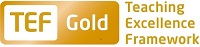 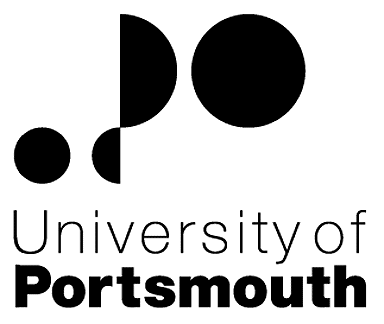 Faculty of ScienceFaculty OfficeLearning Support TutorZZ004141THE POSTPlease see the attached job description and person specification.TERMS OF APPOINTMENTSalary is in the range £28,982 - £32,600 per annum and progress to the top of the scale is by annual increments payable on 1st September each year.  Salary is paid into a bank or building society monthly in arrears.Working hours are 37 per week.  Overtime is not normally payable but time off in lieu may be given. The working hours are normally from 8.30am to 5.15pm Monday to Thursday and 8.30am to 4.15pm Friday with one hour and ten minutes for lunch.  Specific times may vary according to the Department concerned.Annual leave entitlement is 35 working days in a full leave year.  The leave year commences on 1 August and staff starting and leaving during that period accrue leave on a pro-rata basis.  In addition, the University is normally closed from Christmas Eve until New Year’s Day inclusive and there are a further five bank holidays.The first 12 months of your employment will be a probationary period, during which your suitability for the position to which you have been appointed will be assessed. The University of Portsmouth reserves the right to extend your probationary period, if, in its opinion, circumstances so require. Evidence of meeting the UK Professional Standards is a condition of employment and is normally achieved through successful completion of an appropriate University of Portsmouth learning and teaching programme as agreed with your Head of Department before the end of the probationary period. During your probationary period your employment may be terminated by the University of Portsmouth on giving a written notice of one month.
There is a probationary period of one year during which new staff will be expected to demonstrate their suitability for the post.  Most academic staff new to Portsmouth will be expected either: to have already Descriptor 2 of the UK Professional Standards for Teaching and Supporting Learning in Higher Education and thus be Fellows of the HE Academy, or to achieve Descriptor 2 within their probationary year.  The UK Professional Standards are a set of standards for the HE sector and can be found at www.heacademy.ac.uk/ukpsf.  The standards were updated in 2011.  Successful achievement of one of the descriptors within the Standards Framework brings with it membership of the HEA at a level commensurate with the descriptor achieved (see table below):A discussion will take place at the formal selection interview about which Descriptor an individual should achieve within their probationary year.  Therefore, it is important that applicants provide full information on the application form where they are in possession of a qualification in learning and teaching in HE and/or where they are already a Fellow of the Higher Education Academy.The appointee will be eligible to join the Teachers' Pension Scheme.  The scheme's provisions include a final salary based index-linked pension and a lump sum on retirement together with dependants’ benefits.  There is a comprehensive sickness and maternity benefits scheme.
All interview applicants will be required to bring their passport or full birth certificate and any other 'Right to Work' information to interview where it will be copied and verified.  The successful applicant will not be able to start work until their right to work documentation has been verified.Under the University’s Insurance Policy we will take up references for candidates called for interview.  Your current employer reference must be your current line manager.  It is also a requirement of this policy that we take up references to cover the previous three years of your employment or study.The successful candidate will need to bring documentary evidence of their qualifications to Human Resources on taking up their appointment.To comply with UKVI legislation, non-EEA candidates are only eligible to apply for this post if it has been advertised for a total of 28 days. If the position has a requirement for Disclosure and Barring Service check (DBS), this will be stated in the advert.  The DBS Application Form will be provided once the selection process has been completed.All applications must be submitted by Midnight (GMT) on the closing date published.UNIVERSITY OF PORTSMOUTH – RECRUITMENT PAPERWORKJOB DESCRIPTIONPERSON SPECIFICATIONLegend  Rating of attribute: E = essential; D = desirableSource of evidence: AF = Application Form; S = Selection Programme (to include interview, test, presentation, references)JOB HAZARD IDENTIFICATION FORMLine Manager/Supervisor to sign below:Managers should use this form and the information contained in it during induction of new staff to identify any training needs or requirement for referral to Occupational Health (OH).Should any of this associated information be unavailable please contact OH (Tel: 023 9284 3187) so that appropriate advice can be given.DescriptorHEA Fellowship CategoryTarget GroupD1Associate FellowStaff who support learningAcademic  staff with limited teaching portfoliosD2FellowEarly career teaching staffExperienced academic staffD3Senior FellowExperienced academic  staff who can demonstrate impact & influence through academic leadership &/or mentoringD4Principal FellowSenior academic staff responsible for institutional leadershipJob Title:Learning Development TutorGrade:6Faculty/Centre:Science Department/Service:Location:Faculty of SciencePosition Reference No:ZZ004141Cost Centre:44050Responsible to:Associate Dean (Students) Responsible for:N/AEffective date of job description:August 2017Purpose of JobTo provide high quality learning and skills support and development to students under guidanceTo contribute to the sourcing, production, evaluation and enhancement of learning support and development materials in a variety of media.To provide specific support and development opportunities to students transitioning from FE to HE from a range of educational backgrounds (academic, vocational, international etc).Key ResponsibilitiesProvide support to colleagues engaged in teaching and contribute to the planning of teaching programmes and resources.Respond to requests from academic staff and students to provide additional and customised skills development support.Assess the skills needs of individuals and groups.Deliver programmes of skills development and learning support to students on an individual or group basis.In liaison with relevant professional services, provide support to students in the development of generic (e.g. study skills, numeracy and the use of basic statistics, examination preparation and techniques, time management skills, IT skills, presentation skills, information skills, using sources, citation, referencing and plagiarism) and specific skills relevant to the role (e.g. English Language skills, transition from FE to HE) as identified.Assess the achievements of groups and individuals.Work within defined boundaries and signpost students to specialist support (Academic skills unit, additional support and disability advice, English for Academic purposes, Maths Café, Counselling Service) as required.Identify gaps in resource availability and under guidance research and contribute to the development and evaluation of high quality resources including online learning materials.Monitor the effectiveness of the support and track the progress of students who have received additional support and provide accurate and timely reports to the Associate Dean (Students).Reflect on own practice, keep up to date in specific areas of learning support and teaching methodology and engage in staff development appropriate to the role.Work in liaison with other learning support tutors, Lecturers and Online Course Developers, and appropriate.Carry out all duties in compliance with University policies and procedures, including those relating to health and safety, equal opportunities and anti-discrimination. To undertake such other duties as may be required by the Associate Dean (Students).Additional expectations of the role holderIn line with the faculty aims and objectives, the role holder is required to:Plan, prioritise and organise their own workload.Communicate, liaise and network with relevant others, ensuring effective working relations.Attend meetings when required providing relevant and timely information, in order to aid decision making.Solve problems that may occur which require solutions involving some creativity.Collect, collate, interpret and analyse data.Follow a formal programme of training, development and assessment and meet the UK Professional Standards Descriptor Level 1 within 12 months of commencing employment.Participate in and contribute to a performance and development review (PDR), ensuring that work produced is in line with the Department/Faculty/University aims.Undertake and other duties as required by the Line Manager.Working RelationshipsOther Learning Support Tutors in the Faculty and the UniversityOnline Course Developers / Senior Online Course DevelopersAcademic Staff within Schools/DepartmentsAssociate Dean (Students)Academic skills unit with DCQE
Department of EmployabilityDepartment/Faculty staffFaculty LibrariansNoAttributes RatingSource1.Specific Knowledge & ExperienceSpecific Knowledge & ExperienceSpecific Knowledge & Experience1.Knowledge of relevant aspects of study skills methodsEAF, S1.Knowledge of Personal Development Planning (PDP)EAF, S1.Experience of working or studying with a virtual learning environmentEAF, S1.Experience of delivering directly to students whose first or preferred language is not EnglishDAF, S1.Experience of teaching in either  FE or HEEAF, S1.Experience of delivering to students who have specific learning needsDAF, S1.Knowledge of how people learnDAF, S1.Experience of supporting students transitioning to HE (from FE and with a varying range of study backgrounds)EAF, S1.Knowledge of subject area of English language and linguisticsEAF, S2.Skills & AbilitiesSkills & AbilitiesSkills & Abilities2.Proficient, accurate and confidence in using Microsoft OfficeEAF, S2.Excellent literacy and numeracy skillsEAF, S2.Excellent presentation skillsEAF, S2.Ability to plan, organise and prioritise workloadsEAF, S2.Excellent communication and interpersonal skills, including the ability to work in a teamEAF, S2.Excellent writing and proofreading skillsEAF, S2.Good problem solving skillsEAF, S2.Ability to work in a multicultural, international environment EAF, S3. Qualifications Education and TrainingQualifications Education and TrainingQualifications Education and Training3. Relevant Good (first/2.1) DegreeEAF, S3. Training and Development qualificationDAF, S3. Teaching QualificationDAF, S4.Other RequirementsOther RequirementsOther Requirements4.Ability to work on own initiative and with minimum supervisionEAF, S4.Ability to work on tight deadlinesEAF4.Empathetic to the needs of studentsEAF4.Able to maintain confidentiality, and motivate othersEAFPlease tick box(s) if any of the below are likely to be encountered in this role.  This is in order to identify potential job related hazards and minimise associated health effects as far as possible.  Please use the Job Hazard Information document in order to do this. Please tick box(s) if any of the below are likely to be encountered in this role.  This is in order to identify potential job related hazards and minimise associated health effects as far as possible.  Please use the Job Hazard Information document in order to do this. Please tick box(s) if any of the below are likely to be encountered in this role.  This is in order to identify potential job related hazards and minimise associated health effects as far as possible.  Please use the Job Hazard Information document in order to do this. Please tick box(s) if any of the below are likely to be encountered in this role.  This is in order to identify potential job related hazards and minimise associated health effects as far as possible.  Please use the Job Hazard Information document in order to do this.  International travel/Fieldwork                                          13.  Substances to which COSHH    regulations apply (including microorganisms, animal allergens, wood dust, chemicals, skin sensitizers and irritants)                                                   Manual Handling (of loads/people)                                                14.  Working at heightHuman tissue/body fluids (e.g. Healthcare workers, First Aiders, Nursery workers, Laboratory workers)15.  Working with sewage, drains, river or canal water                                                         Genetically modified Organisms                        16.  Confined spacesNoise > 80 DbA                                                 17.  Vibrating tools                                             Night Working     (between 2200 hrs and 0600 hrs)18.  DivingDisplay screen equipment (including lone working)19.  Compressed gasesRepetitive tasks (e.g. pipette use, book sensitization etc)                                                         20.  Small print/colour codingIonising radiation/                                                                            non-ionising radiation/lasers/UV radiation                           Ionising radiation/                                                                            non-ionising radiation/lasers/UV radiation                           21.  Contaminated soil/bioaerosols10.  Asbestos and lead                                                         10.  Asbestos and lead                                                         22.  Nanomaterials                                           22.  Nanomaterials                                           11.  Driving on University business (mini-bus,    van, bus, forklift truck etc)                                                11.  Driving on University business (mini-bus,    van, bus, forklift truck etc)                                                23.  Workplace stressors (e.g. workload, relationships, job role etc)                                           23.  Workplace stressors (e.g. workload, relationships, job role etc)                                           12.  Food handling                                              12.  Food handling                                              24.  Other (please specify)                      24.  Other (please specify)                      SignedJ OakleyName (block capitals)Jason OakleyDateAugust 2017Extension number3540